Муниципальное общеобразовательное учреждение«Лазурненская средняя общеобразовательная школа»Программа деятельностиклассного руководителяЯкуповой Ларисы Анатольевны1 - 4 класс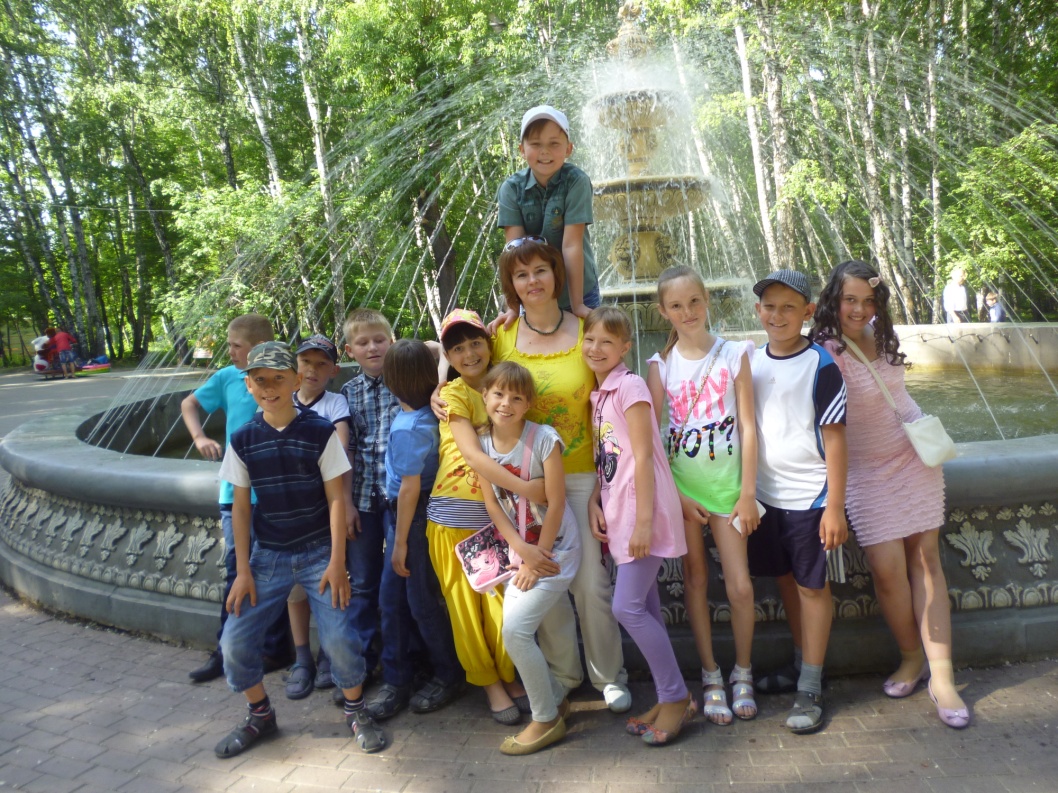 «Мы будущее России»2010 - 2014 годСодержаниеПояснительная запискаЦели и задачи воспитанияКонцепция Программы деятельностиНаправления воспитательной работыПлан реализации Программы деятельности«Дети должны жить в мире красоты, игры,Сказки, музыки, рисунка, фантазии, творчества».В.А. Сухомлинский Пояснительная записка      Я, Якупова Лариса Анатольевна, в школе работаю 21 год, в начальных классах мой стаж составляет 10 лет. Много лет я являюсь классным руководителем. В каждом ребёнке я стараюсь увидеть в первую очередь его достоинства, а не недостатки.  Я убеждена, что каждый ребёнок талантлив, а задача нас – взрослых, найти эти росточки таланта и бережно их взрастить.     Воспитание должно быть направлено на развитие лучших качеств: доброту, отзывчивость, коммуникабельность, взаимовыручку и т.д. В маленьком человеке необходимо воспитать чувство любви к Родине, через любовь к своей семье, родному краю. Я считаю, что в наш очень сложный период, одним из главных направлений должно быть гражданско-патриотическое воспитание. Нужно формировать в ребёнке активную жизненную позицию. Научить его ориентироваться в современном мире. Система воспитания находится в состоянии острого кризиса, причинами которого являются: отсутствие в обществе четких социально-нравственных ориентиров, разрушение традиционных ценностей, низкий уровень жизни, сложность самореализации вступающего в жизнь нового поколения.В концепции модернизации Российского образования подчеркнута приоритетность задач воспитания подрастающего поколения.Обоснование идеи педагогической деятельности.     Данная программа создавалась как обобщение и систематизация опыта воспитательной работы учителя, классного руководителя с использованием эффективных педагогических технологий.    Содержание  программы охватывает проблемы патриотического, гражданского и нравственного воспитания, формирования культуры поведения, навыков учебной деятельности. По мере перехода учащихся из класса в класс содержание воспитательной работы все более углубляется.    Основные идеи, нашедшие отражение в программе, можно сформулировать следующим образом:    Программа ориентирована на воспитание людей, ценящих себя  и  других,способных  самостоятельно,  творчески  решать поставленные задачи.    Содержание программы  соответствует  интересам, потребностям и возможностям возрастного и индивидуального развития ребенка.     Содержание программы  ориентировано  на региональные особенности и социальное окружение.При составлении программы учитывались естественные потребности человека:Потребность в уважении, в признании, в необходимом социальном статусе. В основе - правило: каждый человек уникален и неповторим.Потребность в защищенности и безопасности. Ребенку в любом возрасте необходим психологический комфорт, чувство внутренней свободы, здоровье и гармония окружающего мира.Потребность в творческой деятельности. Потребность в самореализации. В основе – задача индивида: познать себя, познать возможности среды, условий, его окружающих, определить свое признание.        В основу программы были положены следующие педагогические принципы и подходы:   1. Принцип природосообразности. Принимать ребенка таким, каков он есть. Природа сильнее, чем воспитание. Природа – корни, воспитание – крона. Все дети талантливы, только талант у каждого свой, и его надо найти. Не бороться с природой ребенка. Не переделывать, а развивать то, что уже есть, выращивать то, чего пока нет.  2 . Принцип целостности учебно-воспитательного процесса. Целостно все: образ окружающего мира, образ себя, урочная и внеурочная деятельность.  3.  Принцип сотрудничества. Работа строится на отношениях партнерства, уважения и доверия.Принцип  гуманистической  направленности  воспитания (отношение педагога к воспитаннику как к субъекту собственного развития)Принцип культуросообразности  (воспитание основывается на общечеловеческих ценностях; в соответствии с ценностями и нормами национальной культуры.Принцип успешности. Успех не только помогает раскрытию потенциала заложенного генетически, но и открывает новые возможности для развития.Формы реализации   программы:классные часыбеседыэкскурсиипраздникиконкурсыПоложения Программы реализуются через:- работу с учащимися;- работу  с  родителями;- индивидуальную работу;- взаимодействие с окружающим социумом.Сроки реализации программы: 2010 – 2014 годы.     Программа реализовывалась в классном коллективе в условиях воспитательной системы школы. Работа по программе требовала  творческого подхода, знания возрастных особенностей и психологии детей, владения различными методами педагогической диагностики, эрудиции и культуры. 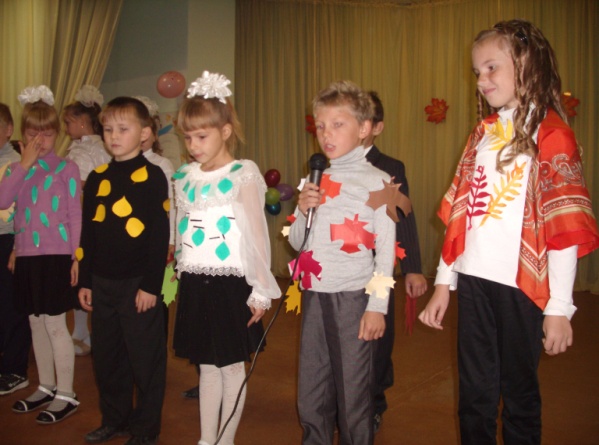 Цели и задачи воспитанияЦель:  способствовать умственному, нравственному, эмоциональному и физическому развитию личности, всемерно раскрывать ее творческие возможности, формировать гуманистические отношения, обеспечивать разнообразные условия для расцвета индивидуальности ребенка с учетом его возрастных особенностей.Задачи:Формирование сознательного отношения к учебе, развивать познавательную и творческую деятельность. Формирование у школьников гражданской ответственности и правового самосознания, духовности и культуры, инициативности, самостоятельности, толерантности, способности к успешной социализации в обществе. Формирование у учащихся осознания принадлежности к гражданам России, стремление к сочетанию личных и общественных интересов.Формирование потребности в сохранении своего здоровья вести здоровый образ жизни.Ожидаемый результат:Повышение качества образованности школьника, уровня его воспитанности.Заинтересованность каждого учащегося в становлении классного коллектива.Личностный рост каждого учащегося.Формирование потребностей учащихся проявлять заботу о своем здоровье и  стремление к здоровому образу жизни.Готовность ученика к самостоятельному выбору и принятию решения, усиление ответственности за последствия своих поступков.Концепция Программы деятельности.С 2001 года распоряжением Правительства Российской Федерации разработана Концепция модернизации российского образования на период до 2010 года, где приоритетным является воспитание школьников, так как именно воспитание вводит ребёнка в процесс социализации в обществе.В связи с модернизацией воспитания обновляется и деятельность классного руководителя – как ключевой фигуры в звене взаимодействия с детьми и родителями. От того насколько плодотворной будет работа педагога и семьи зависит какими будут наши дети, как они смогут реализоваться в полной мере и быть достойными гражданами своей страны. «Ни один воспитатель не имеет права действовать в одиночку, на собственный риск и на свою собственную ответственность. Должен быть коллектив воспитателей, и там, где воспитатели не соединены в коллектив и коллектив не имеет единого плана работы, единого тона, единого точного подхода к ребёнку, там не может быть никакого воспитательного процесса». А.С.Макаренко.Поэтому считаю, что добиться успешного решения задач воспитания возможно только при условии взаимодействия семьи и школы. Сотрудничество семьи и школы становится всё более актуальным и востребованным. Об этом шла речь на расширенном заседании Государственного Совета Российской Федерации «О стратегии развития России до 2020 года»: «Нам нужна действенная политика поддержки семьи. Базу для такой политики составят как уже принятые серьезные решения, так и новые меры».Совместная деятельность с родителями и учащимися позволила мне разработать воспитательную систему, которая позволяет более целенаправленно и обоснованно строить воспитательную работу, сосредотачивать усилия на решении наиболее важных педагогических проблем, согласовывать устремления действий всех участников образовательного процесса при планировании и организации жизнедеятельности в классе.Через совместные дела со своими детьми родители могут увидеть, как учится и живёт их ребёнок в коллективе, а иногда и открыть много нового в себе и своём ребёнке. Только с помощью совместных дел: тематических классных часов, КВНов между учениками и родителями, походов – родители могут стать мне союзниками, перестанут относиться к школе как посторонние наблюдатели. Только в этом случае можно говорить  о целостном подходе в воспитании ребёнка. Идея воспитательной программы родилась сама собой и направлена на совместную деятельность семьи и школы.Существует мнение, что «современные родители – чаще пропитатели, а не воспитатели. Они сужают родительство до бытового обслуживания детей. Но, конечно, же, не по своей воле, а в силу сложившихся экономических условий» (Ю.А.Конаржевский). Направления воспитательной работы.   Главным системообразующим фактором служит коллективная творческая деятельность, которая в большинстве своем носит личностно-ориентированный характер. Основу его составляет годовой круг традиционных дел.В соответствии с целью, задачами и принципами определено содержание воспитательного процесса. Оно включает следующие приоритетные направления:«Ученик – патриот и гражданин» (гражданское, патриотическое воспитание).«Ученик и его нравственность»  (нравственное, эстетическое воспитание)« Ученик и его интеллектуальные возможности» (интеллектуально-познавательное развитие)« Ученик и его здоровье » ( Здоровьесберегающее и физическое воспитание).«Общение и досуг ученика» (творческое, коммуникабельное воспитание).«Ученик и его семья» (семейное воспитание).           «Ученик  - патриот и гражданин» и «Ученик и его нравственность»   Являются основными направлениями воспитательной системы класса. Они способствует сплочению классного коллектива, духовному обогащению личности ребенка, проявлению его лучших качеств: доброты, отзывчивости, милосердия, стремления сделать хорошее для старшего поколения.Цели: – приобщение к духовным ценностям Отечества, воспитание гражданственности, патриотизма;- воспитание нравственного творческого человека, способного к проявлению культурного поведения в любых жизненных ситуациях, приобщение к миру прекрасного.Задачи:Воспитывать гражданственность, патриотизм, чувство гордости за свою страну.Формировать уважительное отношение к государственным символам России.Способствовать формированию правовой культуры у учащихся и родителей, воспитанию уважения к правам и свободам личности, чувства собственного достоинства, справедливости.Изучать историю России, Челябинской области, родного краяСоздать условия для нравственного самовоспитания учащихся, проявления инициативности и творчества.Воспитывать терпимое отношение к людям других национальностей, традиций.Формировать художественный и эстетический вкус учащихся.ФормыЭкскурсии и посещение музеяЦикл бесед об ответственности за окружающий мирКлассные часы с патриотической тематикойПомощь ветерану, пожилым людямОжидаемые результаты.Учащиеся приобщены к духовно-нравственным ценностям своего народа, своей семьи.Знают государственные символы России и своего родного края.Сформированы начальные основы правовой культуры.Учащиеся знают и поддерживают традиции своей семьи.Учащиеся знают правила поведения в школе, в общественных местах.«Ученик и его интеллектуальные возможности»Цели: - развитие познавательной активности;- создание условий для раскрытия интеллектуальных, умственных способностей;- оказание влияния на формирование трудолюбия, чувства ответственности;- обеспечение развития познавательной активности учащихся.Задачи:формирование потребности в самообразовании;развитие умений и навыков в учебной деятельности;развитие творческого мышления;создание ситуации успеха;содействие развитию умения самостоятельно получать знания, используя различные технические средства;сохранение стабильно-высокого уровня успеваемости;обеспечение перехода на более качественный уровень усвоения знаний; формирование внутренней потребности и готовности к получению полноценного образования и дальнейшего самоопределения.Формы:Олимпиады по предметам.Тематические конкурсы, викторины, КВН-ы и др.Всероссийские дистанционные  конкурсы и олимпиады «Эму», «Кириллица», «Ребус» Система классных часов «Учись учиться».Система классных часов «Самостоятельность, самообразование, самоуправление».Привлечение учащихся к занятиям в кружках, факультативах и секциях.Организация познавательных экскурсий.Психологические тренинги, игры, мониторинг результата.Профориентация.Средства реализации задач:участие в предметных неделях;участие в муниципальных, региональных, российских конкурсах по предметам;изучение отношения учеников к учебным предметам.Ожидаемые результаты.Таким образом, у учащихся формируется положительная мотивация к учёбе, развиваются интеллектуальные задатки, умение творчески самовыражаться, быть самостоятельными. И самое ценное – воспитывается культура чтения.Одной из важных форм  моей работы с семьёй в направлении  является семейное чтение. Семейное чтение – самый доступный и короткий путь к духовно-нравственному воспитанию личности. Оно не только обогащает детей и их родителей, но и сближает всех членов семьи. Совместное чтение побуждает ребёнка задавать вопросы, искать пояснения непонятных слов и выражений, а значит, вступать в диалог с взрослыми, что очень ценно в настоящее время.Поэтому, приобщение ребёнка, семьи к чтению – считаю своей важной задачей, и уделяю этому большое внимание. Традиционно провожу семейный конкурс «Самая читающая семья», семейную читательскую конференцию «Традиции чтения в нашей семье», родительские собрания по теме «Роль семьи и школы в формировании у ребёнка интереса к чтению» и «Роль книги в развитии интеллектуальных умений ребёнка».В результате работы по данному направлению:У учащихся формируется потребность в развитии их кругозора.Учащиеся умеют интеллектуально самовыражаться через совместные дни интеллектуального творчества детей и родителей.У учащихся сохранён стабильно высокий уровень успеваемости.«Ученик и его здоровье»Цель – сформировать потребность в здоровом образе жизни и высоком уровне физической культуры.Задачи: Сформировать сознательное отношение детей и их родителей к здоровью, как к естественной основе умственного, физического и нравственного развития.Развивать здоровьесберегающие умения и навыки, как у учащихся, так и у их родителей.Воспитывать ценностное отношение к своему здоровью и здоровью окружающих.Формы:Неделя здоровья. Классные часы «Профилактика простудных заболеваний и первая медицинская помощь», «Правильное питание».Цикл бесед «Здоровый образ жизни».Средства реализации задач:участие в военно-спортивной игре «Зарница»;организация и проведение недели здоровья; проведение совместно с родителями спортивных соревнований, эстафет.конкурсы рисунков по теме «Здоровый образ жизни»;участие в спортивных соревнованиях;занятие в спортивных кружках и секциях.участие в субботникахОжидаемые результаты.Данное направление осуществляется в тесной взаимосвязи с родителями, что даёт возможность своевременно информировать их о физическом развитии детей, консультировать по вопросам профилактики заболеваний. А самое главное приобщать семьи к здоровому образу жизни через организацию физкультурно-оздоровительных мероприятий.Веду работу по пропаганде занятий в спортивных секциях. Реализую программу курса «Разговор о правильном питании» в течение трех лет, слежу за посещаемостью детьми школьной столовой, 100% детей охвачены горячим питанием. Следить за состоянием здоровья детей помогают наблюдения, диагностики, обследования врачей.Таким образом, в результате работы по данному направлению:- У учащихся формируется сознательное отношение к своему здоровью, как к естественной основе умственного, физического и нравственного развития.- Формируется потребность в здоровом образе жизни, в физической культуре. В результате совместных спортивных мероприятий с родителями. «Общение и досуг ученика»Цели: - Создание условий для позитивного общения учащихся в школе и за её пределами, для проявления инициативы и самостоятельности, ответственности, искренности и открытости в реальных жизненных ситуациях,  интереса к внеклассной деятельности на всех возрастных этапах.Задачи:выявление и развитие индивидуальных способностей;развитие умений и навыков в творческой деятельности;развитие чувства собственного достоинства и умения уважать достоинства других;развитие сопереживания, умения выслушать другого товарища, сочувствия;обучение коммуникативным навыкам.помощь в определении и раскрытии своей собственной индивидуальности;формирование навыков группового взаимодействия;сохранение народных традиций и обычаев;формирование толерантности.Формы:Знакомство с художественными и историческими ценностями родного края«Посиделки» – разговор о традициях народов России.«Россияночка» – классный конкурс для девочек.«Добры молодцы!» – классный конкурс для мальчиков.Экскурсии, походСредства реализации задач:участие в выставках рисунков, поделок и пр.;участие в концертах, конкурсах на лучшего чтеца, певца, исполнителя художественного номера;участие в классных и школьных мероприятиях;участие в проведении Дня учителя;участие в проведении Дня материОжидаемые результаты.У учащихся сформированы коммуникативные навыки: умение слушать, быть тактичными, терпимыми, опираться на нормы этики и морали.У учащихся сформирована потребность в организации праздников, конкурсов, проектов, семейных вечеров.«Ученик и его семья»Цель: - Необходимо способствовать осознанию учащимися всех возрастов значимости семьи в жизни любого человека. Преодолевать негативные тенденции в воспитании учащихся в отдельных семьях, привлекать с целью помощи и поддержки соответствующие организации; способствовать демонстрации положительного опыта  воспитания детей в семье.Задачи:информирование родителей о результатах учебы ребят;психолого-педагогический всеобуч родителей;организация совместной деятельности детей, родителей и педагогов с целью развития познавательных интересов;организация совместной работы по совершенствованию физических качеств ребят, укреплению здоровья, социализации ребёнка.Формы:Тематические родительские собрания.Индивидуальные консультации психологов, педагогов.Организация работы родительского комитета.Круглые столы «Вечер трудных вопросов».Средства реализации задачи:участие в индивидуальных беседах;организация помощи классному руководителю в управлении классным коллективом;участие в круглых столах, деловых и ролевых играх, диспутах, дискуссиях;участие в работе родительского комитета.Все представленные аспекты воспитания в их взаимосвязи и взаимодействии оказывают целостное педагогическое воздействие на интеллектуальную, духовно-нравственную и эмоционально-волевую сферу ребенка. Именно это и является доминантой идеи интеграции дидактической и воспитательной подсистем.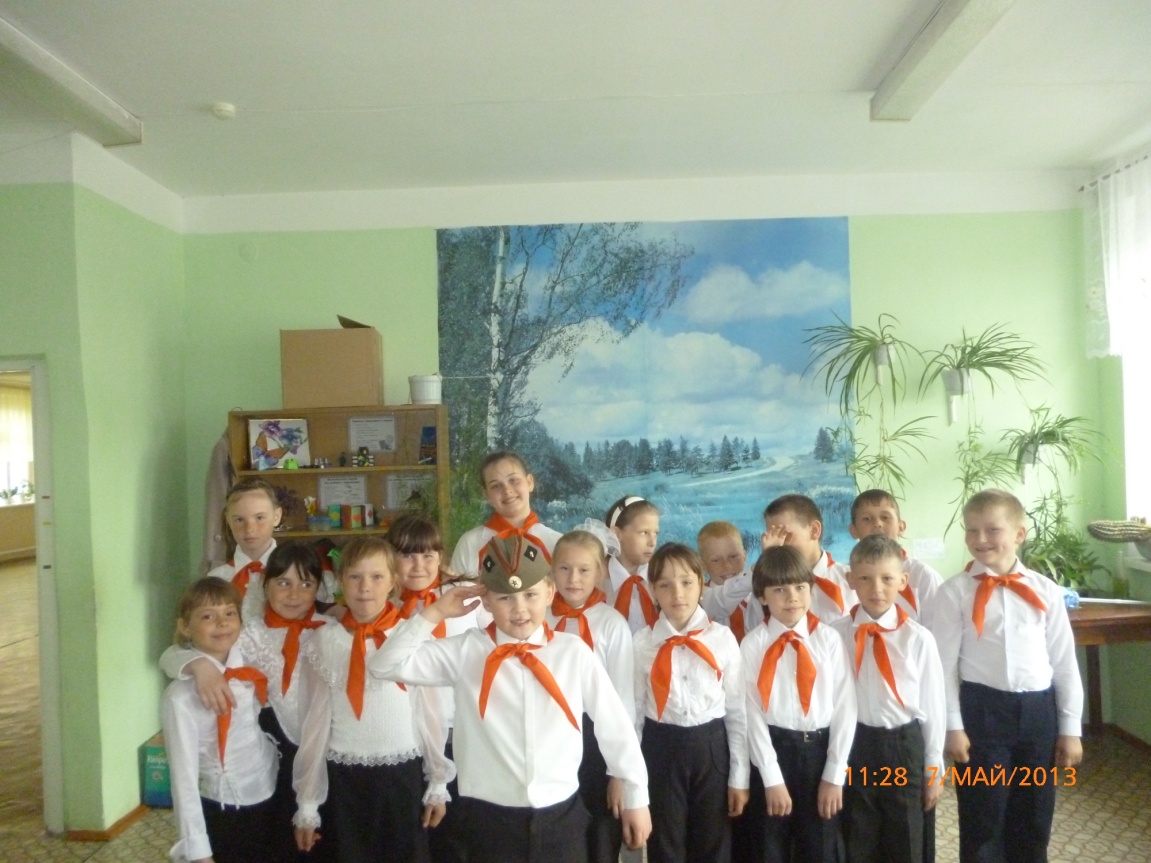 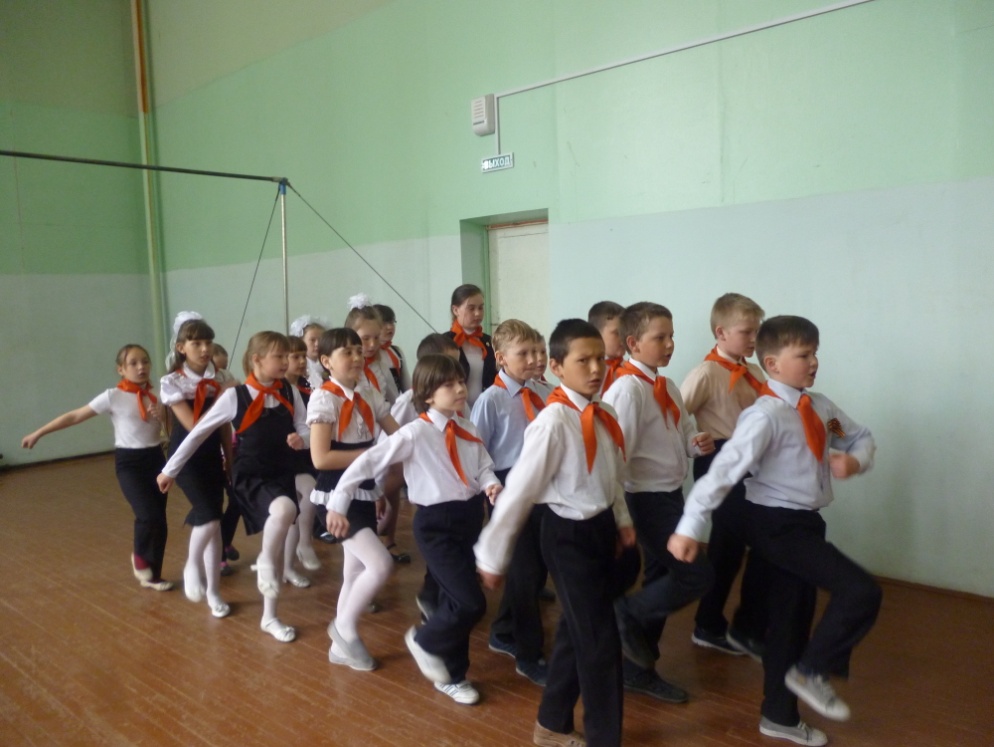 План реализации Программы деятельности.1 этап – проектный (август 2010г. – январь 2011г.)2 этап – организационный (январь 2011г. – декабрь 2013г.)3 этап – обобщающий (январь 2014г. – июль 2014г.)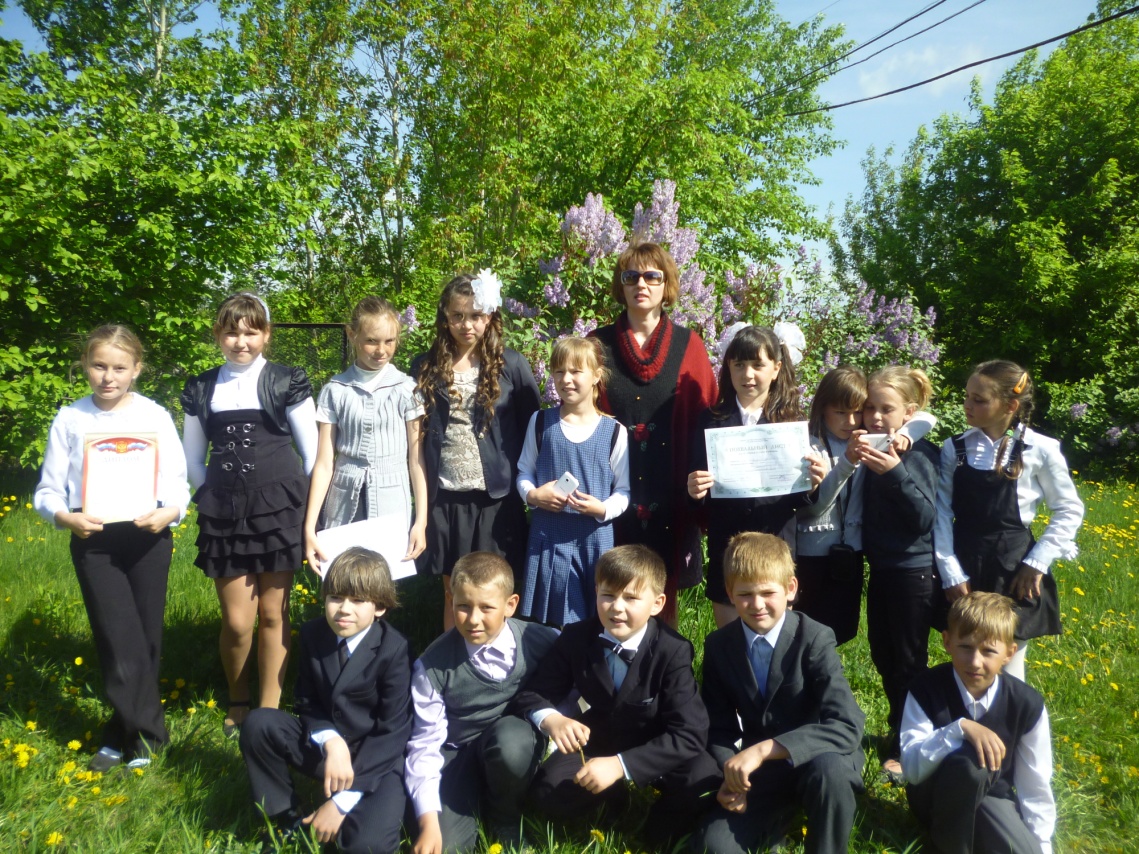 Содержание деятельности.Участники деятельностиСроки проведенияИзучение научно-методической литературы, опыта деятельности других классных руководителейКлассный руководительавгуст 2010г. – январь 2011г.Изучение интересов, потребностей и других личностных характеристик членов классного сообществаКлассный руководитель, психологсентябрь 2010г. – январь 2011г.Определение направлений в организации воспитательного процессаКлассный руководительсентябрь 2010г. – январь 2011г.Выработка критериев по изучению эффективности воспитательного процессаКлассный руководительсентябрь 2010г. – январь 2011г.Деятельность по созданию воспитательной системыУчастники деятельностиСроки проведенияИзучение современных технологийКлассный руководительянварь 2011г. – декабрь 2013г.Разработка системы диагностики по отслеживанию эффективности воспитательной процессаКлассный руководитель, январь 2011г. – декабрь 2013г.Разработка планов по основным направления реализации программыКлассный руководительянварь 2011г. – декабрь 2013г.Формирование копилки форм и методов воспитания, методических приемовКлассный руководительянварь 2011г. – декабрь 2013г.Расширение и укрепление межведомственных связейКлассный руководитель, родителиянварь 2011г. – декабрь 2013г.Создание системы классного самоуправления Классный руководитель, родители, учащиесяянварь 2011г. – декабрь 2012г.Развитие сотворчества, сотрудничества с учащимися и родителямиКлассный руководитель, родители, учащиесяянварь 2011г. – декабрь 2012г.Создание традиций классного коллективаКлассный руководитель, родители, учащиесяянварь 2011г. – декабрь 2013г.Деятельность по созданию воспитательной системыУчастники деятельностиСроки проведенияСоотношение результатов реализации программы с поставленными целями и задачамиКлассный руководитель, родители, учащиесяянварь 2014г. – июль 2014г.Обобщение опыта деятельности Классный руководительянварь 2014г. – июль 2014г.Определение перспектив и путей дальнейшего развитияКлассный руководительиюнь 2014г. – июль 2014г.